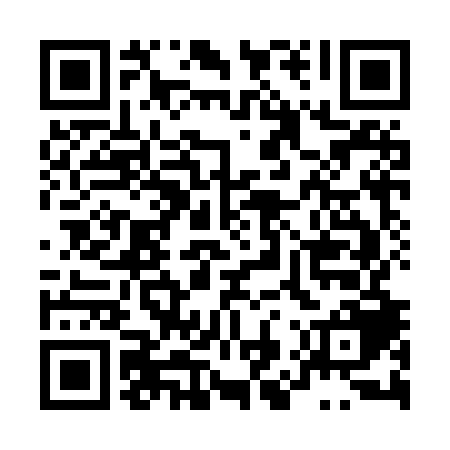 Prayer times for North Grosvenor Dale, Connecticut, USAMon 1 Jul 2024 - Wed 31 Jul 2024High Latitude Method: Angle Based RulePrayer Calculation Method: Islamic Society of North AmericaAsar Calculation Method: ShafiPrayer times provided by https://www.salahtimes.comDateDayFajrSunriseDhuhrAsrMaghribIsha1Mon3:335:1612:524:548:2710:102Tue3:345:1712:524:548:2710:093Wed3:355:1712:524:548:2610:094Thu3:365:1812:524:548:2610:085Fri3:365:1912:524:558:2610:086Sat3:375:1912:534:558:2610:077Sun3:385:2012:534:558:2510:078Mon3:395:2112:534:558:2510:069Tue3:405:2112:534:558:2410:0510Wed3:415:2212:534:558:2410:0411Thu3:435:2312:534:558:2310:0312Fri3:445:2312:534:558:2310:0313Sat3:455:2412:534:558:2210:0214Sun3:465:2512:544:558:2210:0115Mon3:475:2612:544:548:2110:0016Tue3:485:2712:544:548:209:5917Wed3:505:2812:544:548:209:5718Thu3:515:2812:544:548:199:5619Fri3:525:2912:544:548:189:5520Sat3:535:3012:544:548:179:5421Sun3:555:3112:544:548:179:5322Mon3:565:3212:544:538:169:5123Tue3:585:3312:544:538:159:5024Wed3:595:3412:544:538:149:4925Thu4:005:3512:544:538:139:4726Fri4:025:3612:544:528:129:4627Sat4:035:3712:544:528:119:4428Sun4:045:3812:544:528:109:4329Mon4:065:3912:544:518:099:4130Tue4:075:4012:544:518:089:4031Wed4:095:4112:544:518:079:38